Devon and Severn IFCA 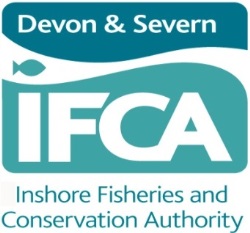 Application for a Potting Permit*at least one of these fields must be completed**representative for commercial vessels.  Recreational permit holders should be present on board. A representative can only be used for emergency use by recreational permit holders.Are you applying for a Commercial permit   		                  		Recreational permit  		      Are the pots intended to be deployed From a vessel			                  		 From the shore		      Are you the owner of (if applicable)A Registered Fishing Vessel	 	  		A Non Registered Fishing Vessel Has the Registered Fishing Vessel got a shellfish fishing entitlement set out in Section 3 of the vessel’s general fishing licence          Yes       No   Administration fee of £20 (cheques made payable to ‘Devon and Severn IFCA’) enclosed  Number of crew on vessel (including Master) Intended target speciesCrab & lobster   	   Whelks      Cuttle      Prawns       Other  (please state) Potting Details (number of pots deployed - N.B. max 5 for recreational potters)Inkwells                Parlours 	                Whelks	  Cuttle                Prawns		  Other                             / Creels                                                I certify that the foregoing information is correct to the best of my knowledge and belief. I have read and understood the Data Protection statement overleaf.Owner’s signature…………………………..  			Date ………………………..Please send completed application forms with payment to:  Devon and Severn IFCA, Brixham Laboratory, Freshwater Quarry, Brixham TQ5 8BAThe information you supply is covered by the Data Protection Act 1998. The data is processed by the Devon and Severn Inshore Fisheries and Conservation Authority in accordance with the Data Protection principles contained within the Act. The information you provide will be used by the Authority for fisheries management purposes. In order to process your permit the information may be shared with the Marine Management Organisation so that your permit can be validated through proof of a valid fishing licence and registration. Only the minimum amount of information is asked for. Devon and Severn Inshore Fisheries and Conservation Authority complies with schedule 2 of the processing conditions, in that the data subject (the signatory of this document) has consented to the processing of the data and because information is processed in order to fulfil a function imposed by legislation. Name of VesselName of Owner or PotterPLN number of vesselOwner’s Date of BirthOverall Length (max 15.24m)AddressBase Port(Main Berthing Port)PostcodeTelephone*Mobile No.*Email AddressName of Representative(Master)**Current Permit No. (on renewal)Named Representative Date of Birth